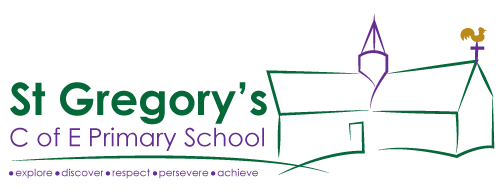 PTFA – Meeting Minutes – Wednesday 13th November 2019, 8.00pm at TouchwoodPRESENTZara Risley (ZR), Spencer Mogridge (SM), Danielle Gordge (DG), Dan Warren (DW), Lucinda Warren (LW), Barry Shea (BS), Carly Buscombe (CB), Bethan Bolton (BB), Dan Bolton (DB), Georgia Vine (GV).APOLOGIES Debbie Field (DF), Rachel Oxford (RO).COMMITTEEGeorgia Vine officially joins the PTFA committee, nominated by DW and seconded by BS.  A warm welcome Georgia!Welcome to Dan & Bethan too who joined the committee at the recent AGM. Welcome!SM confirmed that Claire Chaffey has stood down from the committee to concentrate on Jungle Hut, many thanks for your help Claire and good luck with Jungle Hut!FINANCEBank balance £8,483.58. This includes the £3,500 swimming pool liner contingency fund.MOVIE NIGHTDespite a few manning issues the evening went well and most importantly the children enjoyed themselves.Raised £160.77 after costs.FOOTBALLA very fun event, raising £303.61 in the process.Cam our referee and chef at the BBQ should (we all felt) be remunerated for his efforts, this was agreed at £50, to be given at Christmas.CLOTHING RECYCLING BINCB confirmed that Dorset Air Ambulance recycling bin is now in place in the car park between the school and Jungle Hut.  BS to post on Facebook highlighting that fact to parents.2nd HAND UNIFORMSBecky Mogridge and Laurie Shea have logged and photographed all suitable uniform, and this is now listed on Facebook, already with some success.  Traditional sales at the school will be announced soon.FIREWORKSHard work but a successful evening, many thanks to Marnfest and all for their efforts.Profits were shared between St Greg’s and St Mary’s leaving us with £303.00.BINGOConfirmed date 29/11/19 in the village hall.Food will be provided by The Box (Thanks Gia and Clare) in the form of Lasagne, garlic bread and antipasti.Simon Hoare confirmed as caller.Tickets on sale now at £12 per person to include a book of bingo sheets.Volunteers required for set up, breakdown and in between.BS to ask Gia what help he will require on the night so we can assign helpers accordingly.BS to create poster advertising bingo prizes to aid ticket sales.Mr Clark will kindly place posters around the village.BS has requested the event be included in the listings section of the Blackmore Vale Magazine.Prizes being donated on the 15th Nov in the form of a non-school uniform day.Hampers to be made up, likely to be led by CB, DG and BB helping.BB referenced the regular bingo nights at the Legion, BB will tap into their expertise and hopefully get plenty of them along to our event.CHRISTMAS GIFT SHOPChildren to donate gifts that they would give a parent and, in the process, donate £2.Date confirmed as 12/12/19BB strongly urged recyclable wrapping paper be used, brown paper with Christmas stamps will likely be the outcome, and she will sort this ready for the day.  All PTFA members to help with wrapping etc from drop off on the day.LIONS SANTA WALKPTFA seeking aid from the Lions.  Committee will seek helpers to assist in collecting funds when the Lions Santa walk comes to the village on 3rd and 6th Dec.  4 adults each night would suffice.SCHOOL SANTA WALKDue to take place on the 18th Dec culminating at the church for carols. PTFA have been invited to put on drinks and mince pies as a way of raising further funds in the school hall after.SM to discuss with DF if we can do refreshments in church for school play performances.FUNDING SOUGHT BY MRS FIELDLW met with DF prior to our meeting with a wish list.Committee had already committed to paying for the coaches to Pantomime and have now added an additional supplement to help subsidise tickets for the parents.  Total money made available for Pantomime will be £850.Committee also agreed to fund Rockstar’s Maths package at £96PTFA will also cover book purchases this term at £361.03 and have also committed to further book purchases over the next 2 years of at least £361.03 per term, this will be reviewed if the costs should rise.BS to seek DF’s permission to ask teachers if there are items the PTFA could try and source through donations, once the list is compiled the PTFA will put this to the parents in the form of “wish lists” in order of priority so that all classes can be helped.NEXT MEETING15/01/20